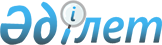 О бюджете Курчумского района на 2021-2023 годыРешение Курчумского районного маслихата Восточно-Казахстанской области от 25 декабря 2020 года № 58/3-VI. Зарегистрировано Департаментом юстиции Восточно-Казахстанской области 31 декабря 2020 года № 8273
      Примечание ИЗПИ.
      В тексте документа сохранена пунктуация и орфография оригинала.
      В соответствии со статьями 73, 75 Бюджетного кодекса Республики Казахстан от 4 декабря 2008 года, подпунктом 1) пункта 1 статьи 6 Закона Республики Казахстан "О местном государственном управлении и самоуправлении в Республике Казахстан" от 23 января 2001 года и решением Восточно-Казахстанского областного маслихата от 14 декабря 2020 года № 44/495-VI "Об областном бюджете на 2021-2023 годы" (зарегистрировано в Реестре государственной регистрации нормативных правовых актов за номером 7989), Курчумский районный маслихат РЕШИЛ:
      1. Утвердить районный бюджет на 2021-2023 годы согласно приложениям 1, 2, 3 соответственно, в том числе на 2021 год в следующих объемах:
      1) доходы - 8304242,9 тысяч тенге, в том числе по:
      налоговым поступлениям - 1066969,0 тысяч тенге;
      неналоговым поступлениям - 23566,5 тысяч тенге;
      поступлениям от продажи основного капитала - 7569,0 тысяч тенге;
      поступлениям трансфертов - 7206138,4 тысяч тенге;
      2) затраты - 8386083,2 тысяч тенге;
      3) чистое бюджетное кредитование - 72166,2 тысяч тенге;
      бюджетные кредиты - 100162,2 тысяч тенге;
      погашение бюджетных кредитов - 27996,0 тысяч тенге;
      4) сальдо по операциям с финансовыми активами - 0,0 тысяч тенге;
      приобретение финансовых активов - 0,0 тысяч тенге;
      5) дефицит (профицит) бюджета - - 176510,4 тысяч тенге;
      6) финансирование дефицита (использование профицита) бюджета - 176510,4 тысяч тенге:
      поступления займов - 99509,0 тысяч тенге;
      погашение займов - 27996,0 тысяч тенге;
      используемые остатки бюджетных средств - 104997,4 тысяч тенге.
      Сноска. Пункт 1 в редакции решения Курчумского районного маслихата Восточно-Казахстанской области от 09.12.2021 № 12/2-VII (вводится в действие с 01.01.2021).


      2. Учесть в районном бюджете объем субвенций, передаваемый из областного бюджета в бюджет района на 2021 год в сумме 5692408 тысяч тенге, на 2022 год в сумме 5791110 тысяч тенге, на 2023 год в сумме 5791110 тысяч тенге.
      3. Предусмотреть в районном бюджете на 2021 год объемы субвенций, передаваемых из районного бюджета в бюджеты местного самоуправления в сумме 220805 тысяч тенге, в том числе:
      Курчумскому сельскому округу - 4342 тысяч тенге;
      Маркакольскому сельскому округу - 15763 тысяч тенге;
      Сарыоленскому сельскому округу - 21636 тысяч тенге;
      Калжырскому сельскому округу - 17029 тысяч тенге;
      Бурановскому сельскому округу - 23577 тысяч тенге;
      Калгутинскому сельскому округу - 21642 тысяч тенге;
      Куйганскому сельскому округу - 19570 тысяч тенге;
      Маралдинскому сельскому округу - 20050 тысяч тенге;
      Абайскому сельскому округу - 19932 тысяч тенге;
      Акбулакскому сельскому округу - 18936 тысяч тенге;
      Балыкшинскому сельскому округу - 20211 тысяч тенге;
      Тоскаинскому сельскому округу - 18117 тысяч тенге.
      4. В соответствии с пунктом 9 статьи 139 Трудового кодекса Республики Казахстан от 23 ноября 2015 года установить специалистам в области социального обеспечения, культуры, являющимся гражданскими служащими и работающим в сельской местности, по решению местных представительных органов за счет бюджетных средств устанавливаются повышенные не менее чем на двадцать пять процентов должностные оклады и тарифные ставки по сравнению с окладами и ставками гражданских служащих, занимающихся этими видами деятельности в городских условиях, если иное не установлено законами Республики Казахстан.
      Перечень должностей специалистов в области социального обеспечения, культуры, являющихся гражданскими служащими и работающих в сельской местности, определяется местным исполнительным органом по согласованию с местным представительным органом.
      5. Принять к исполнению на 2021 год нормативы распределения доходов в районный бюджет по социальному налогу, индивидуальному подоходному налогу с доходов в размере 100 процентов, в соответствии с решением Восточно-Казахстанского областного маслихата от 14 декабря 2020 года № 44/495-VI "Об областном бюджете на 2021-2023 годы" (зарегистрировано в Реестре государственной регистрации нормативных правовых актов за номером 7989).
      6. Утвердить резерв местного исполнительного органа района на 2021 год в сумме 19840 тысяч тенге.
      7. Распределение целевых трансфертов из районного бюджета бюджетам местного самоуправления на 2021 год определяется постановлением акимата Курчумского района Восточно-Казахстанской области.
      8. Предусмотреть в районном бюджете на 2021 год целевые текущие трансферты из областного бюджета в сумме 34796 тысяч тенге.
      9. Предусмотреть в районном бюджете на 2021 год целевые текущие трансферты из республиканского бюджета в сумме 712595 тысяч тенге.
      10. Предусмотреть в районном бюджете на 2021 год целевые трансферты на развитие из республиканского бюджета в сумме 250000 тысяч тенге.
      11. Предусмотреть в районном бюджете на 2021 год кредиты из республиканского бюджета на реализацию мер социальной поддержки специалистов в сумме 131265 тысяч тенге.
      12. Признать утратившими силу некоторые решения Курчумского районного маслихата, согласно приложению 4.
      Сноска. Пункт 12 в редакции решения Курчумского районного маслихата Восточно-Казахстанской области от 16.03.2021 № 3/2-VII (вводится в действие с 01.01.2021).


      13. Настоящее решение вводится в действие с 1 января 2021 года. Районный бюджет на 2021 год
      Сноска. Приложение 1 в редакции решения Курчумского районного маслихата Восточно-Казахстанской области от 09.12.2021 № 12/2-VII (вводится в действие с 01.01.2021).
      2021 год Районный бюджет на 2022 год 2022 год Районный бюджет на 2023 год 2023 год Перечень утративших силу некоторых решений Курчумского районного маслихата
      1) решение Курчумского районного маслихата от 24 декабря 2019 года № 45/3-VI "О бюджете Курчумского района на 2020-2022 годы" (зарегистрировано в Реестре государственной регистрации нормативных правовых актов за номером 6481, опубликовано в Эталонном контрольном банке нормативных правовых актов Республики Казахстан в электронном виде 14 января 2020 года);
      2) решение Курчумского районного маслихата от 26 марта 2020 года № 47/2-VI "О внесении изменений в решение Курчумского районного маслихата от 24 декабря 2019 года № 45/3-VI "О бюджете Курчумского района на 2020-2022 годы" (зарегистрировано в Реестре государственной регистрации нормативных правовых актов за номером 6856 и опубликовано в Эталонном контрольном банке нормативных правовых актов Республики Казахстан в электронном виде 14 апреля 2020 года);
      3) решение Курчумского районного маслихата от 24 апреля 2020 года № 49/4-VI "О внесении изменений в решение Курчумского районного маслихата от 24 декабря 2019 года № 45/3-VI "О бюджете Курчумского района на 2020-2022 годы" (зарегистрировано в Реестре государственной регистрации нормативных правовых актов за номером 7036 и опубликовано в Эталонном контрольном банке нормативных правовых актов Республики Казахстан в электронном виде 06 мая 2020 года);
      4) решение Курчумского районного маслихата от 24 июня 2020 года № 50/2-VI "О внесении изменений в решение Курчумского районного маслихата от 24 декабря 2019 года № 45/3-VI "О бюджете Курчумского района на 2020-2022 годы" (зарегистрировано в Реестре государственной регистрации нормативных правовых актов за номером 7297 и опубликовано в Эталонном контрольном банке нормативных правовых актов Республики Казахстан в электронном виде 16 июля 2020 года);
      5) решение Курчумского районного маслихата от 11 августа 2020 года № 52/6-VI "О внесении изменений в решение Курчумского районного маслихата от 24 декабря 2019 года № 45/3-VI "О бюджете Курчумского района на 2020-2022 годы" (зарегистрировано в Реестре государственной регистрации нормативных правовых актов за номером 7460 и опубликовано в Эталонном контрольном банке нормативных правовых актов Республики Казахстан в электронном виде 24 августа 2020 года);
      6) решение Курчумского районного маслихата от 11 сентября 2020 года № 53/2-VI "О внесении изменений в решение Курчумского районного маслихата от 24 декабря 2019 года № 45/3-VI "О бюджете Курчумского района на 2020-2022 годы" (зарегистрировано в Реестре государственной регистрации нормативных правовых актов за номером 7553 и опубликовано в Эталонном контрольном банке нормативных правовых актов Республики Казахстан в электронном виде 29 сентября 2020 года);
      7) решение Курчумского районного маслихата от 21 октября 2020 года № 55/2-VI "О внесении изменений в решение Курчумского районного маслихата от 24 декабря 2019 года № 45/3-VI "О бюджете Курчумского района на 2020-2022 годы" (зарегистрировано в Реестре государственной регистрации нормативных правовых актов за номером 7757 и опубликовано в Эталонном контрольном банке нормативных правовых актов Республики Казахстан в электронном виде 08 ноября 2020 года);
      8) решение Курчумского районного маслихата от 25 ноября 2020 года № 57/2-VI "О внесении изменений в решение Курчумского районного маслихата от 24 декабря 2019 года № 45/3-VI "О бюджете Курчумского района на 2020-2022 годы" (зарегистрировано в Реестре государственной регистрации нормативных правовых актов за номером 7931 и опубликовано в Эталонном контрольном банке нормативных правовых актов Республики Казахстан в электронном виде 08 декабря 2020 года).
					© 2012. РГП на ПХВ «Институт законодательства и правовой информации Республики Казахстан» Министерства юстиции Республики Казахстан
				
      Председатель сессии 

А. Бахтияров

      Секретарь Курчумского районного маслихата 

Л. Кемешева
Приложение 1 к решению 
Курчумского районного маслихата 
от 25 декабря 2020 года 
№ 58/3-VI
Категория
Категория
Категория
Категория
Всего (тысяч тенге)
Класс
Класс
Класс
Всего (тысяч тенге)
Подкласс
Подкласс
Всего (тысяч тенге)
Наименование
Всего (тысяч тенге)
1
2
3
4
5
І. ДОХОДЫ
8304242,9
1
Налоговые поступления
1066969,0
01
Подоходный налог
586628,0
1
Корпоративный подоходный налог
93600,0
2
Индивидуальный подоходный налог
493028,0
03
Социальный налог
411202,0
1
Социальный налог
411202,0
04
Hалоги на собственность
43100,0
1
Hалоги на имущество
43100,0
05
Внутренние налоги на товары, работы и услуги
22983,0
2
Акцизы
1769,0
3
Поступления за использование природных и других ресурсов
15665,0
4
Сборы за ведение предпринимательской и профессиональной деятельности
5549,0
08
Обязательные платежи, взимаемые за совершение юридически значимых действий и (или) выдачу документов уполномоченными на то государственными органами или должностными лицами
3056,0
1
Государственная пошлина
3056,0
2
Неналоговые поступления
23566,5
01
Доходы от государственной собственности
2173,0
1
Поступление части чистого дохода государственных предприятий
28,0
5
Доходы от аренды имущества, находящегося в государственной собственности
1430,0
7
Вознаграждения по кредитам, выданным из государственного бюджета
29,0
9
Прочие доходы от государственной собственности
686,0
04
Штрафы, пеня, санкции, взыскания, налагаемые государственными учреждениями, финансируемыми из государственного бюджета, а также содержащимися и финансируемыми из бюджета (сметы расходов) Национального Банка Республики Казахстан
1994,0
1
Штрафы, пеня, санкции, взыскания, налагаемые государственными учреждениями, финансируемыми из государственного бюджета, а также содержащимися и финансируемыми из бюджета (сметы расходов) Национального Банка Республики Казахстан
1994,0
06
Прочие неналоговые поступления
19399,5
1
Прочие неналоговые поступления
19399,5
3
Поступление от продажи основного капитала
7569,0
03
Продажа земли и нематериальных активов
7569,0
1
Продажа земли
7569,0
4
Поступления трансфертов 
7206138,4
01
Трансферты из нижестоящих органов государственного управления
23,4
3
Трансферты из бюджетов городов районного значения, сел, поселков, сельских округов
23,4
02
Трансферты из вышестоящих органов государственного управления
7206115,0
2
Трансферты из областного бюджета
7206115,0
Функциональная группа
Функциональная группа
Функциональная группа
Функциональная группа
Функциональная группа
Всего (тысяч тенге)
Функциональная подгруппа
Функциональная подгруппа
Функциональная подгруппа
Функциональная подгруппа
Всего (тысяч тенге)
Администратор бюджетных программ
Администратор бюджетных программ
Администратор бюджетных программ
Всего (тысяч тенге)
Программа
Программа
Всего (тысяч тенге)
Наименование
Всего (тысяч тенге)
1
2
3
4
5
6
II. ЗАТРАТЫ
8386083,2
1
Государственные услуги общего характера
786475,5
1
Представительные, исполнительные и другие органы, выполняющие общие функции государственного управления
325682,5
112
Аппарат маслихата района (города областного значения)
26482,0
001
Услуги по обеспечению деятельности маслихата района (города областного значения)
25627,0
003
Капитальные расходы государственного органа
855,0
122
Аппарат акима района (города областного значения)
299200,5
001
Услуги по обеспечению деятельности акима района (города областного значения)
176931,0
003
Капитальные расходы государственного органа
4240,0
113
Целевые текущие трансферты нижестоящим бюджетам
118029,5
2
Финансовая деятельность
2188,0
459
Отдел экономики и финансов района (города областного значения)
2188,0
003
Проведение оценки имущества в целях налогообложения
1404,0
010
Приватизация, управление коммунальным имуществом, постприватизационная деятельность и регулирование споров, связанных с этим
784,0
9
Прочие государственные услуги общего характера
458605,0
454
Отдел предпринимательства и сельского хозяйства района (города областного значения)
41194,0
001
Услуги по реализации государственной политики на местном уровне в области развития предпринимательства и сельского хозяйства
40944,0
007
Капитальные расходы государственного органа
250,0
459
Отдел экономики и финансов района (города областного значения)
40794,0
001
Услуги по реализации государственной политики в области формирования и развития экономической политики, государственного планирования, исполнения бюджета и управления коммунальной собственностью района (города областного значения)
40494,0
015
Капитальные расходы государственного органа
300,0
495
Отдел архитектуры, строительства, жилищно-коммунального хозяйства, пассажирского транспорта и автомобильных дорог района (города областного значения)
328934,0
001
Услуги по реализации государственной политики на местном уровне в области архитектуры, строительства, жилищно-коммунального хозяйства, пассажирского транспорта и автомобильных дорог 
212751,0
113
Целевые текущие трансферты из местных бюджетов
116183,0
801
Отдел занятости, социальных программ и регистрации актов гражданского состояния района (города областного значения)
47683,0
001
Услуги по реализации государственной политики на местном уровне в сфере занятости, социальных программ и регистрации актов гражданского состояния
44677,0
003
Капитальные расходы государственного органа
560,0
032
Капитальные расходы подведомственных государственных учреждений и организация
2446,0
2
Оборона
40637,3
1
Военные нужды
17691,0
122
Аппарат акима района (города областного значения)
17691,0
005
Мероприятия в рамках исполнения всеобщей воинской обязанности
17691,0
2
Организация работы по чрезвычайным ситуациям
22946,3
122
Аппарат акима района (города областного значения)
22946,3
006
Предупреждение и ликвидация чрезвычайных ситуаций масштаба района (города областного значения)
17279,3
007
Мероприятия по профилактике и тушению степных пожаров районного (городского) масштаба, а также пожаров в населенных пунктах, в которых не созданы органы государственной противопожарной службы
5667,0
6
Социальная помощь и социальное обеспечение
781332,5
1
Социальное обеспечение
182627,0
801
Отдел занятости, социальных программ и регистрации актов гражданского состояния района (города областного значения)
182627,0
010
Государственная адресная социальная помощь
182627,0
2
Социальная помощь
574750,5
801
Отдел занятости, социальных программ и регистрации актов гражданского состояния района (города областного значения)
574750,5
004
Программа занятости
182027,0
006
Оказание социальной помощи на приобретение топлива специалистам здравоохранения, образования, социального обеспечения, культуры, спорта и ветеринарии в сельской местности в соответствии с законодательством Республики Казахстан
60292,0
007
Оказание жилищной помощи
13251,0
009
Материальное обеспечение детей - инвалидов, воспитывающихся и обучающихся на дому
1103,0
011
Социальная помощь отдельным категориям нуждающихся граждан по решениям местных представительных органов
38501,5
014
Оказание социальной помощи нуждающимся гражданам на дому
167034,0
015
Территориальные центры социального обслуживания пенсионеров и инвалидов
27690,0
017
Обеспечение нуждающихся инвалидов обязательными гигиеническими средствами и предоставление услуг специалистами жестового языка, индивидуальными помощниками в соответствии с индивидуальной программой реабилитации инвалида
12783,0
023
Обеспечение деятельности центров занятости населения
72069,0
9
Прочие услуги в области социальной помощи и социального обеспечения
23955,0
801
Отдел занятости, социальных программ и регистрации актов гражданского состояния района (города областного значения)
23955,0
018
Оплата услуг по зачислению, выплате и доставке пособий и других социальных выплат
8400,0
050
Реализация Плана мероприятий по обеспечению прав и улучшению качества жизни инвалидов в Республике Казахстан на 2012-2018 годы
12555,0
094
Предоставление жилищных сертификатов как жилищная помощь
3000,0
7
Жилищно-коммунальное хозяйство
1000670,2
1
Жилищное хозяйство
480254,0
495
Отдел архитектуры, строительства, жилищно-коммунального хозяйства, пассажирского транспорта и автомобильных дорог района (города областного значения)
480254,0
011
Обеспечение жильем отдельных категорий граждан
24300,0
033
Проектирование, развитие и (или) обустройство инженерно-коммуникационной инфраструктуры
130954,0
098
Приобретение жилья коммунального жилищного фонда
325000,0
2
Коммунальное хозяйство
406824,0
495
Отдел архитектуры, строительства, жилищно-коммунального хозяйства, пассажирского транспорта и автомобильных дорог района (города областного значения)
406824,0
016
Функционирование системы водоснабжения и водоотведения
112452,0
026
Организация эксплуатации тепловых сетей, находящихся в коммунальной собственности районов (городов областного значения)
31500,0
058
Развитие системы водоснабжения и водоотведения в сельских населенных пунктах
262872,0
3
Благоустройство населенных пунктов
113592,2
495
Отдел архитектуры, строительства, жилищно-коммунального хозяйства, пассажирского транспорта и автомобильных дорог района (города областного значения)
113592,2
025
Освещение улиц в населенных пунктах
26500,0
029
Благоустройство и озеленение населенных пунктов
67092,2
031
Обеспечение санитарии населенных пунктов
20000,0
8
Культура, спорт, туризм и информационное пространство
546292,1
1
Деятельность в области культуры
365809,0
819
Отдел внутренней политики, культуры, развития языков и спорта района (города областного значения)
365809,0
009
Поддержка культурно-досуговой работы
365809,0
2
Спорт
18834,0
819
Отдел внутренней политики, культуры, развития языков и спорта района (города областного значения)
18834,0
014
Проведение спортивных соревнований на районном (города областного значения) уровне
5319,0
015
Подготовка и участие членов сборных команд района (города областного значения) по различным видам спорта на областных спортивных соревнованиях
13515,0
3
Информационное пространство
91315,1
819
Отдел внутренней политики, культуры, развития языков и спорта района (города областного значения)
91315,1
005
Услуги по проведению государственной информационной политики 
25000,0
007
Функционирование районных (городских) библиотек
65632,1
008
Развитие государственного языка и других языков народа Казахстана
683,0
9
Прочие услуги по организации культуры, спорта, туризма и информационного пространства
70334,0
819
Отдел внутренней политики, культуры, развития языков и спорта района (города областного значения)
70334,0
001
Услуги по реализации государственной политики на местном уровне в области внутренней политики, культуры, развития языков и спорта
42308,0
004
Реализация мероприятий в сфере молодежной политики
21909,0
032
Капитальные расходы подведомственных государственных учреждений и организаций
6117,0
10
Сельское, водное, лесное, рыбное хозяйство, особо охраняемые природные территории, охрана окружающей среды и животного мира, земельные отношения
74105,4
1
Сельское хозяйство
3000,0
495
Отдел архитектуры, строительства, жилищно-коммунального хозяйства, пассажирского транспорта и автомобильных дорог района (города областного значения)
3000,0
010
Развитие объектов сельского хозяйства
3000,0
6
Земельные отношения
46964,0
463
Отдел земельных отношений района (города областного значения)
46964,0
001
Услуги по реализации государственной политики в области регулирования земельных отношений на территории района (города областного значения)
43799,0
007
Капитальные расходы государственного органа
3165,0
9
Прочие услуги в области сельского, водного, лесного, рыбного хозяйства, охраны окружающей среды и земельных отношений
24141,4
459
Отдел экономики и финансов района (города областного значения)
24141,4
099
Реализация мер по оказанию социальной поддержки специалистов
24141,4
12
Транспорт и коммуникации
717894,0
1
Автомобильный транспорт
714647,0
495
Отдел архитектуры, строительства, жилищно-коммунального хозяйства, пассажирского транспорта и автомобильных дорог района (города областного значения)
714647,0
023
Обеспечение функционирования автомобильных дорог
496647,0
034
Реализация приоритетных проектов транспортной инфраструктуры
218000,0
9
Прочие услуги в сфере транспорта и коммуникаций
3247,0
495
Отдел архитектуры, строительства, жилищно-коммунального хозяйства, пассажирского транспорта и автомобильных дорог района (города областного значения)
3247,0
024
Организация внутрипоселковых (внутригородских), пригородных и внутрирайонных общественных пассажирских перевозок
3247,0
13
Прочие
163343,6
9
Прочие
163343,6
459
Отдел экономики и финансов района (города областного значения)
2148,0
012
Резерв местного исполнительного органа района (города областного значения) 
2148,0
495
Отдел архитектуры, строительства, жилищно-коммунального хозяйства, пассажирского транспорта и автомобильных дорог района (города областного значения)
161195,6
077
Развитие социальной и инженерной инфраструктуры в сельских населенных пунктах в рамках проекта "Ауыл-Ел бесігі"
161195,6
14
Обслуживание долга
35539,0
1
Обслуживание долга
35539,0
459
Отдел экономики и финансов района (города областного значения)
35539,0
021
Обслуживание долга местных исполнительных органов по выплате вознаграждений и иных платежей по займам из областного бюджета
35539,0
15
Трансферты
4239793,6
1
Трансферты
4239793,6
459
Отдел экономики и финансов района (города областного значения)
4239793,6
006
Возврат неиспользованных (недоиспользованных) целевых трансфертов 
13457,6
024
Целевые текущие трансферты из нижестоящего бюджета на компенсацию потерь вышестоящего бюджета в связи с изменением законодательства
4005531,0
038
Субвенции
220805,0
III. ЧИСТОЕ БЮДЖЕТНОЕ КРЕДИТОВАНИЕ
72166,2
Бюджетные кредиты
100162,2
10
Сельское, водное, лесное, рыбное хозяйство, особо охраняемые природные территории, охрана окружающей среды и животного мира, земельные отношения
100162,2
9
Сельское хозяйство
100162,2
459
Отдел экономики и финансов района (города областного значения)
100162,2
018
Бюджетные кредиты для реализации мер социальной поддержки специалистов 
100162,2
Погашение бюджетных кредитов
27996,0
5
Погашение бюджетных кредитов
27996,0
001
Погашение бюджетных кредитов
27996,0
001
Погашение бюджетных кредитов, выданных из государственного бюджета
27996,0
IV. САЛЬДО ПО ОПЕРАЦИЯМ С ФИНАНСОВЫМИ АКТИВАМИ
0,0
Приобретение финансовых активов
0,0
13
Прочие
0,0
9
Прочие
0,0
459
Отдел экономики и финансов района (города областного значения)
0,0
014
Формирование или увеличение уставного капитала юридических лиц
0,0
V. ДЕФИЦИТ (ПРОФИЦИТ) БЮДЖЕТА
- 176510,4
VI. ФИНАНСИРОВАНИЕ ДЕФИЦИТА (ИСПОЛЬЗОВАНИЕ ПРОФИЦИТА) БЮДЖЕТА
176510,4
7
Поступления займов
99509,0
001
Внутренние государственные займы
99509,0
002
Договоры займа
99509,0
16
Погашение займов
27996,0
1
Погашение займов
27996,0
459
Отдел экономики и финансов района (города областного значения)
27996,0
005
Погашение долга местного исполнительного органа перед вышестоящим бюджетом
27996,0
8
Используемые остатки бюджетных средств
104997,4
01
Остатки бюджетных средств
104997,4
001
Свободные остатки бюджетных средств
104997,4Приложение 2 к решению 
Курчумского районного маслихата 
от 25 декабря 2020 года 
№ 58/3-VI
Категория
Категория
Категория
Категория
Всего (тысяч тенге)
Класс
Класс
Класс
Всего (тысяч тенге)
Подкласс
Подкласс
Подкласс
Всего (тысяч тенге)
Наименование
Наименование
Наименование
Всего (тысяч тенге)
1
2
3
4
5
І. Доходы
6621884
1
Налоговые поступления
824290
01
Подоходный налог
388827
1
Корпоративный подоходный налог
19800
2
Индивидуальный подоходный налог
369027
03
Социальный налог
364702
1
Социальный налог
364702
04
Hалоги на собственность
44307
1
Hалоги на имущество
44307
05
Внутренние налоги на товары, работы и услуги
23276
2
Акцизы
1840
3
Поступления за использование природных и других ресурсов
15665
4
Сборы за ведение предпринимательской и профессиональной деятельности
5771
08
Обязательные платежи, взимаемые за совершение юридически значимых действий и (или) выдачу документов уполномоченными на то государственными органами или должностными лицами
3178
1
Государственная пошлина
3178
2
Неналоговые поступления
5892
01
Доходы от государственной собственности
2178
1
Поступление части чистого дохода государственных предприятий
29
5
Доходы от аренды имущества, находящегося в государственной собственности
1430
7
Вознаграждения по кредитам, выданным из государственного бюджета
29
9
Прочие доходы от государственной собственности
690
04
Штрафы, пеня, санкции, взыскания, налагаемые государственными учреждениями, финансируемыми из государственного бюджета, а также содержащимися и финансируемыми из бюджета (сметы расходов) Национального Банка Республики Казахстан
2060
1
Штрафы, пеня, санкции, взыскания, налагаемые государственными учреждениями, финансируемыми из государственного бюджета, а также содержащимися и финансируемыми из бюджета (сметы расходов) Национального Банка Республики Казахстан
2060
06
Прочие неналоговые поступления
1654
1
Прочие неналоговые поступления
1654
3
Поступление от продажи основного капитала
592
03
Продажа земли и нематериальных активов
592
1
Продажа земли
592
4
Поступления трансфертов 
5791110
02
Трансферты из вышестоящих органов государственного управления
5791110
2
Трансферты из областного бюджета
5791110
Функциональная группа
Функциональная группа
Функциональная группа
Функциональная группа
Функциональная группа
Всего (тысяч тенге)
Функциональная подгруппа
Функциональная подгруппа
Функциональная подгруппа
Функциональная подгруппа
Всего (тысяч тенге)
Администратор бюджетных программ
Администратор бюджетных программ
Администратор бюджетных программ
Администратор бюджетных программ
Всего (тысяч тенге)
Программа
Программа
Программа
Программа
Всего (тысяч тенге)
Наименование
Наименование
Наименование
Наименование
Всего (тысяч тенге)
1
2
3
4
5
6
II. Затраты
6621884
1
Государственные услуги общего характера
362649
1
Представительные, исполнительные и другие органы, выполняющие общие функции государственного управления
165723
112
Аппарат маслихата района (города областного значения)
19831
001
Услуги по обеспечению деятельности маслихата района (города областного значения)
19831
122
Аппарат акима района (города областного значения)
145892
001
Услуги по обеспечению деятельности акима района (города областного значения)
145892
2
Финансовая деятельность
2912
459
Отдел экономики и финансов района (города областного значения)
2912
003
Проведение оценки имущества в целях налогообложения
2080
010
Приватизация, управление коммунальным имуществом, постприватизационная деятельность и регулирование споров, связанных с этим
832
9
Прочие государственные услуги общего характера
194014
454
Отдел предпринимательства и сельского хозяйства района (города областного значения)
27278
001
Услуги по реализации государственной политики на местном уровне в области развития предпринимательства и сельского хозяйства
27278
459
Отдел экономики и финансов района (города областного значения)
36334
001
Услуги по реализации государственной политики в области формирования и развития экономической политики, государственного планирования, исполнения бюджета и управления коммунальной собственностью района (города областного значения)
36334
495
Отдел архитектуры, строительства, жилищно-коммунального хозяйства, пассажирского транспорта и автомобильных дорог района (города областного значения)
94017
001
Услуги по реализации государственной политики на местном уровне в области архитектуры, строительства, жилищно-коммунального хозяйства, пассажирского транспорта и автомобильных дорог 
94017
801
Отдел занятости, социальных программ и регистрации актов гражданского состояния района (города областного значения)
36385
001
Услуги по реализации государственной политики на местном уровне в сфере занятости, социальных программ и регистрации актов гражданского состояния
36385
2
Оборона
28104
1
Военные нужды
17493
122
Аппарат акима района (города областного значения)
17493
005
Мероприятия в рамках исполнения всеобщей воинской обязанности
17493
2
Организация работы по чрезвычайным ситуациям
10611
122
Аппарат акима района (города областного значения)
10611
006
Предупреждение и ликвидация чрезвычайных ситуаций масштаба района (города областного значения)
4717
007
Мероприятия по профилактике и тушению степных пожаров районного (городского) масштаба, а также пожаров в населенных пунктах, в которых не созданы органы государственной противопожарной службы
5894
6
Социальная помощь и социальное обеспечение
567678
1
Социальное обеспечение
100968
801
Отдел занятости, социальных программ и регистрации актов гражданского состояния района (города областного значения)
100968
010
Государственная адресная социальная помощь
100968
2
Социальная помощь
457974
801
Отдел занятости, социальных программ и регистрации актов гражданского состояния района (города областного значения)
457974
004
Программа занятости
118556
006
Оказание социальной помощи на приобретение топлива специалистам здравоохранения, образования, социального обеспечения, культуры, спорта и ветеринарии в сельской местности в соответствии с законодательством Республики Казахстан
62703
007
Оказание жилищной помощи
44000
008
Социальная поддержка граждан, награжденных от 26 июля 1999 года орденами "Отан", "Данк", удостоенных высокого звания "Халыққаһарманы", почетных званий республики
130
009
Материальное обеспечение детей - инвалидов, воспитывающихся и обучающихся на дому
1203
011
Социальная помощь отдельным категориям нуждающихся граждан по решениям местных представительных органов
19726
014
Оказание социальной помощи нуждающимся гражданам на дому
95555
015
Территориальные центры социального обслуживания пенсионеров и инвалидов
33390
017
Обеспечение нуждающихся инвалидов обязательными гигиеническими средствами и предоставление услуг специалистами жестового языка, индивидуальными помощниками в соответствии с индивидуальной программой реабилитации инвалида
22878
023
Обеспечение деятельности центров занятости населения
59833
9
Прочие услуги в области социальной помощи и социального обеспечения
8736
801
Отдел занятости, социальных программ и регистрации актов гражданского состояния района (города областного значения)
8736
018
Оплата услуг по зачислению, выплате и доставке пособий и других социальных выплат
8736
7
Жилищно-коммунальное хозяйство
166700
1
Жилищное хозяйство
68988
495
Отдел архитектуры, строительства, жилищно-коммунального хозяйства, пассажирского транспорта и автомобильных дорог района (города областного значения)
68988
011
Обеспечение жильем отдельных категорий граждан
68988
2
Коммунальное хозяйство
76912
495
Отдел архитектуры, строительства, жилищно-коммунального хозяйства, пассажирского транспорта и автомобильных дорог района (города областного значения)
76912
016
Функционированиесистемы водоснабжения и водоотведения
76912
3
Благоустройство населенных пунктов
20800
495
Отдел архитектуры, строительства, жилищно-коммунального хозяйства, пассажирского транспорта и автомобильных дорог района (города областного значения)
20800
031
Обеспечение санитарии населенных пунктов
20800
8
Культура, спорт, туризм и информационное пространство
534999
1
Деятельность в области культуры
398986
457
Отдел культуры, развития языков, физической культуры и спорта района (города областного значения)
398986
003
Поддержка культурно-досуговой работы
398986
2
Спорт
15817
457
Отдел культуры, развития языков, физической культуры и спорта района (города областного значения)
15817
009
Проведение спортивных соревнований на районном (города областного значения) уровне
5531
010
Подготовка и участие членов сборных команд района (города областного значения) по различным видам спорта на областных спортивных соревнованиях
10286
3
Информационное пространство
59114
456
Отдел внутренней политики района (города областного значения)
1560
002
Услуги по проведению государственной информационной политики 
1560
457
Отдел культуры, развития языков, физической культуры и спорта района (города областного значения)
57554
006
Функционирование районных (городских) библиотек
56844
007
Развитие государственного языка и других языков народа Казахстана
710
9
Прочие услуги по организации культуры, спорта, туризма и информационного пространства
61082
456
Отдел внутренней политики района (города областного значения)
36584
001
Услуги по реализации государственной политики на местном уровне в области информации, укрепления государственности и формирования социального оптимизма граждан
14839
003
Реализация мероприятий в сфере молодежной политики
21745
457
Отдел культуры, развития языков, физической культуры и спорта района (города областного значения)
24498
001
Услуги по реализации государственной политики на местном уровне в области культуры, развития языков, физической культуры и спорта
24498
10
Сельское, водное, лесное, рыбное хозяйство, особо охраняемые природные территории, охрана окружающей среды и животного мира, земельные отношения
117648
6
Земельные отношения
29164
463
Отдел земельных отношений района (города областного значения)
29164
001
Услуги по реализации государственной политики в области регулирования земельных отношений на территории района (города областного значения)
29164
9
Прочие услуги в области сельского, водного, лесного, рыбного хозяйства, охраны окружающей среды и земельных отношений
88484
459
Отдел экономики и финансов района (города областного значения)
88484
099
Реализация мер по оказанию социальной поддержки специалистов
88484
12
Транспорт и коммуникации
495044
1
Автомобильный транспорт
485684
495
Отдел архитектуры, строительства, жилищно-коммунального хозяйства, пассажирского транспорта и автомобильных дорог района (города областного значения)
485684
023
Обеспечение функционирования автомобильных дорог
485684
9
Прочие услуги в сфере транспорта и коммуникаций
9360
495
Отдел архитектуры, строительства, жилищно-коммунального хозяйства, пассажирского транспорта и автомобильных дорог района (города областного значения)
9360
024
Организация внутрипоселковых (внутригородских), пригородных и внутрирайонных общественных пассажирских перевозок
9360
13
Прочие
19840
9
Прочие
19840
459
Отдел экономики и финансов района (города областного значения)
19840
012
Резерв местного исполнительного органа района (города областного значения) 
19840
14
Обслуживание долга
35539
1
Обслуживание долга
35539
459
Отдел экономики и финансов района (города областного значения)
35539
021
Обслуживание долга местных исполнительных органов по выплате вознаграждений и иных платежей по займам из областного бюджета
35539
15
Трансферты
4293683
1
Трансферты
4293683
459
Отдел экономики и финансов района (города областного значения)
4293683
024
Целевые текущие трансферты из нижестоящего бюджета на компенсацию потерь вышестоящего бюджета в связи с изменением законодательства
4053629
038
Субвенции
240054
III. ЧИСТОЕ БЮДЖЕТНОЕ КРЕДИТОВАНИЕ
123992
Бюджетные кредиты
151988
10
Сельское, водное, лесное, рыбное хозяйство, особо охраняемые природные территории, охрана окружающей среды и животного мира, земельные отношения
151988
9
Сельское хозяйство
151988
459
Отдел экономики и финансов района (города областного значения)
151988
018
Бюджетные кредиты для реализации мер социальной поддержки специалистов 
151988
Погашение бюджетных кредитов
27996
5
Погашение бюджетных кредитов
27996
001
Погашение бюджетных кредитов
27996
001
Погашение бюджетных кредитов, выданных из государственного бюджета
27996
IV. САЛЬДО ПО ОПЕРАЦИЯМ С ФИНАНСОВЫМИ АКТИВАМИ
0
Приобретение финансовых активов
0
13
Прочие
0
9
Прочие
0
459
Отдел экономики и финансов района (города областного значения)
0
014
Формирование или увеличение уставного капитала юридических лиц
0
V. ДЕФИЦИТ (ПРОФИЦИТ) БЮДЖЕТА
-103269
VI. ФИНАНСИРОВАНИЕ ДЕФИЦИТА (ИСПОЛЬЗОВАНИЕ ПРОФИЦИТА) БЮДЖЕТА
103269
7
Поступления займов
151988
001
Внутренние государственные займы
151988
002
Договоры займа
151988
16
Погашение займов
27996
1
Погашение займов
27996
459
Отдел экономики и финансов района (города областного значения)
27996
005
Погашение долга местного исполнительного органа перед вышестоящим бюджетом
27996Приложение 3 к решению 
Курчумского районного маслихата 
от 25 декабря 2020 года 
№ 58/3-VI
Категория
Категория
Категория
Категория
Всего (тысяч тенге)
Класс
Класс
Класс
Всего (тысяч тенге)
Подкласс
Подкласс
Подкласс
Всего (тысяч тенге)
Наименование
Наименование
Наименование
Всего (тысяч тенге)
1
2
3
4
5
І. Доходы
6631561
1
Налоговые поступления
833799
01
Подоходный налог
392917
1
Корпоративный подоходный налог
20000
2
Индивидуальный подоходный налог
372917
03
Социальный налог
368449
1
Социальный налог
368449
04
Hалоги на собственность
45547
1
Hалоги на имущество
45547
05
Внутренние налоги на товары, работы и услуги
23581
2
Акцизы
1914
3
Поступления за использование природных и других ресурсов
15665
4
Сборы за ведение предпринимательской и профессиональной деятельности
6002
08
Обязательные платежи, взимаемые за совершение юридически значимых действий и (или) выдачу документов уполномоченными на то государственными органами или должностными лицами
3305
1
Государственная пошлина
3305
2
Неналоговые поступления
6036
01
Доходы от государственной собственности
2186
1
Поступление части чистого дохода государственных предприятий
31
5
Доходы от аренды имущества, находящегося в государственной собственности
1430
7
Вознаграждения по кредитам, выданным из государственного бюджета
27
9
Прочие доходы от государственной собственности
698
04
Штрафы, пеня, санкции, взыскания, налагаемые государственными учреждениями, финансируемыми из государственного бюджета, а также содержащимися и финансируемыми из бюджета (сметы расходов) Национального Банка Республики Казахстан
2130
1
Штрафы, пеня, санкции, взыскания, налагаемые государственными учреждениями, финансируемыми из государственного бюджета, а также содержащимися и финансируемыми из бюджета (сметы расходов) Национального Банка Республики Казахстан
2130
06
Прочие неналоговые поступления
1720
1
Прочие неналоговые поступления
1720
3
Поступление от продажи основного капитала
616
03
Продажа земли и нематериальных активов
616
1
Продажа земли
616
4
Поступления трансфертов 
5791110
02
Трансферты из вышестоящих органов государственного управления
5791110
2
Трансферты из областного бюджета
5791110
Функциональная группа
Функциональная группа
Функциональная группа
Функциональная группа
Функциональная группа
Всего (тысяч тенге)
Функциональная подгруппа
Функциональная подгруппа
Функциональная подгруппа
Функциональная подгруппа
Всего (тысяч тенге)
Администратор бюджетных программ
Администратор бюджетных программ
Администратор бюджетных программ
Администратор бюджетных программ
Всего (тысяч тенге)
Программа
Программа
Программа
Программа
Всего (тысяч тенге)
Наименование
Наименование
Наименование
Наименование
Всего (тысяч тенге)
1
2
3
4
5
6
II. Затраты
6631561
1
Государственные услуги общего характера
374952
1
Представительные, исполнительные и другие органы, выполняющие общие функции государственного управления
172351
112
Аппарат маслихата района (города областного значения)
20624
001
Услуги по обеспечению деятельности маслихата района (города областного значения)
20624
122
Аппарат акима района (города областного значения)
151727
001
Услуги по обеспечению деятельности акима района (города областного значения)
151727
2
Финансовая деятельность
3028
459
Отдел экономики и финансов района (города областного значения)
3028
003
Проведение оценки имущества в целях налогообложения
2163
010
Приватизация, управление коммунальным имуществом, постприватизационная деятельность и регулирование споров, связанных с этим
865
9
Прочие государственные услуги общего характера
199573
454
Отдел предпринимательства и сельского хозяйства района (города областного значения)
28369
001
Услуги по реализации государственной политики на местном уровне в области развития предпринимательства и сельского хозяйства
28369
459
Отдел экономики и финансов района (города областного значения)
37787
001
Услуги по реализации государственной политики в области формирования и развития экономической политики, государственного планирования, исполнения бюджета и управления коммунальной собственностью района (города областного значения)
37787
495
Отдел архитектуры, строительства, жилищно-коммунального хозяйства, пассажирского транспорта и автомобильных дорог района (города областного значения)
95577
001
Услуги по реализации государственной политики на местном уровне в области архитектуры, строительства, жилищно-коммунального хозяйства, пассажирского транспорта и автомобильных дорог 
95577
801
Отдел занятости, социальных программ и регистрации актов гражданского состояния района (города областного значения)
37840
001
Услуги по реализации государственной политики на местном уровне в сфере занятости, социальных программ и регистрации актов гражданского состояния
37840
2
Оборона
29226
1
Военные нужды
18192
122
Аппарат акима района (города областного значения)
18192
005
Мероприятия в рамках исполнения всеобщей воинской обязанности
18192
2
Организация работы по чрезвычайным ситуациям
11034
122
Аппарат акима района (города областного значения)
11034
006
Предупреждение и ликвидация чрезвычайных ситуаций масштаба района (города областного значения)
4905
007
Мероприятия по профилактике и тушению степных пожаров районного (городского) масштаба, а также пожаров в населенных пунктах, в которых не созданы органы государственной противопожарной службы
6129
6
Социальная помощь и социальное обеспечение
585994
1
Социальное обеспечение
103360
801
Отдел занятости, социальных программ и регистрации актов гражданского состояния района (города областного значения)
103360
010
Государственная адресная социальная помощь
103360
2
Социальная помощь
473549
801
Отдел занятости, социальных программ и регистрации актов гражданского состояния района (города областного значения)
473549
004
Программа занятости
120603
006
Оказание социальной помощи на приобретение топлива специалистам здравоохранения, образования, социального обеспечения, культуры, спорта и ветеринарии в сельской местности в соответствии с законодательством Республики Казахстан
65211
007
Оказание жилищной помощи
45760
008
Социальная поддержка граждан, награжденных от 26 июля 1999 года орденами "Отан", "Данк", удостоенных высокого звания "Халық қаһарманы", почетных званий республики
135
009
Материальное обеспечение детей - инвалидов, воспитывающихся и обучающихся на дому
1203
011
Социальная помощь отдельным категориям нуждающихся граждан по решениям местных представительных органов
20515
014
Оказание социальной помощи нуждающимся гражданам на дому
99377
015
Территориальные центры социального обслуживания пенсионеров и инвалидов
34726
017
Обеспечение нуждающихся инвалидов обязательными гигиеническими средствами и предоставление услуг специалистами жестового языка, индивидуальными помощниками в соответствии с индивидуальной программой реабилитации инвалида
23793
023
Обеспечение деятельности центров занятости населения
62226
9
Прочие услуги в области социальной помощи и социального обеспечения
9085
801
Отдел занятости, социальных программ и регистрации актов гражданского состояния района (города областного значения)
9085
018
Оплата услуг по зачислению, выплате и доставке пособий и других социальных выплат
9085
7
Жилищно-коммунальное хозяйство
159887
1
Жилищное хозяйство
68988
495
Отдел архитектуры, строительства, жилищно-коммунального хозяйства, пассажирского транспорта и автомобильных дорог района (города областного значения)
68988
011
Обеспечение жильем отдельных категорий граждан
68988
2
Коммунальное хозяйство
70099
495
Отдел архитектуры, строительства, жилищно-коммунального хозяйства, пассажирского транспорта и автомобильных дорог района (города областного значения)
70099
016
Функционированиесистемы водоснабжения и водоотведения
70099
3
Благоустройство населенных пунктов
20800
495
Отдел архитектуры, строительства, жилищно-коммунального хозяйства, пассажирского транспорта и автомобильных дорог района (города областного значения)
20800
031
Обеспечение санитарии населенных пунктов
20800
8
Культура, спорт, туризм и информационное пространство
401203
1
Деятельность в области культуры
258986
457
Отдел культуры, развития языков, физической культуры и спорта района (города областного значения)
258986
003
Поддержка культурно-досуговой работы
258986
2
Спорт
16449
457
Отдел культуры, развития языков, физической культуры и спорта района (города областного значения)
16449
009
Проведение спортивных соревнований на районном (города областного значения) уровне
5752
010
Подготовка и участие членов сборных команд района (города областного значения) по различным видам спорта на областных спортивных соревнованиях
10697
3
Информационное пространство
61477
456
Отдел внутренней политики района (города областного значения)
1622
002
Услуги по проведению государственной информационной политики 
1622
457
Отдел культуры, развития языков, физической культуры и спорта района (города областного значения)
59855
006
Функционирование районных (городских) библиотек
59117
007
Развитие государственного языка и других языков народа Казахстана
738
9
Прочие услуги по организации культуры, спорта, туризма и информационного пространства
64291
456
Отдел внутренней политики района (города областного значения)
38814
001
Услуги по реализации государственной политики на местном уровне в области информации, укрепления государственности и формирования социального оптимизма граждан
16200
003
Реализация мероприятий в сфере молодежной политики
22614
457
Отдел культуры, развития языков, физической культуры и спорта района (города областного значения)
25477
001
Услуги по реализации государственной политики на местном уровне в области культуры, развития языков, физической культуры и спорта
25477
10
Сельское, водное, лесное, рыбное хозяйство, особо охраняемые природные территории, охрана окружающей среды и животного мира, земельные отношения
116814
6
Земельные отношения
30330
463
Отдел земельных отношений района (города областного значения)
30330
001
Услуги по реализации государственной политики в области регулирования земельных отношений на территории района (города областного значения)
30330
9
Прочие услуги в области сельского, водного, лесного, рыбного хозяйства, охраны окружающей среды и земельных отношений
86484
459
Отдел экономики и финансов района (города областного значения)
86484
099
Реализация мер по оказанию социальной поддержки специалистов
86484
12
Транспорт и коммуникации
495418
1
Автомобильный транспорт
485684
495
Отдел архитектуры, строительства, жилищно-коммунального хозяйства, пассажирского транспорта и автомобильных дорог района (города областного значения)
485684
023
Обеспечение функционирования автомобильных дорог
485684
9
Прочие услуги в сфере транспорта и коммуникаций
9734
495
Отдел архитектуры, строительства, жилищно-коммунального хозяйства, пассажирского транспорта и автомобильных дорог района (города областного значения)
9734
024
Организация внутрипоселковых (внутригородских), пригородных и внутрирайонных общественных пассажирских перевозок
9734
13
Прочие
19900
9
Прочие
19900
459
Отдел экономики и финансов района (города областного значения)
19900
012
Резерв местного исполнительного органа района (города областного значения) 
19900
14
Обслуживание долга
35539
1
Обслуживание долга
35539
459
Отдел экономики и финансов района (города областного значения)
35539
021
Обслуживание долга местных исполнительных органов по выплате вознаграждений и иных платежей по займам из областного бюджета
35539
15
Трансферты
4412628
1
Трансферты
4412628
459
Отдел экономики и финансов района (города областного значения)
4412628
024
Целевые текущие трансферты из нижестоящего бюджета на компенсацию потерь вышестоящего бюджета в связи с изменением законодательства
4166097
038
Субвенции
246531
III. ЧИСТОЕ БЮДЖЕТНОЕ КРЕДИТОВАНИЕ
152664
Бюджетные кредиты
180660
10
Сельское, водное, лесное, рыбное хозяйство, особо охраняемые природные территории, охрана окружающей среды и животного мира, земельные отношения
180660
9
Сельское хозяйство
180660
459
Отдел экономики и финансов района (города областного значения)
180660
018
Бюджетные кредиты для реализации мер социальной поддержки специалистов 
180660
Погашение бюджетных кредитов
27996
5
Погашение бюджетных кредитов
27996
001
Погашение бюджетных кредитов
27996
001
Погашение бюджетных кредитов, выданных из государственного бюджета
27996
IV. САЛЬДО ПО ОПЕРАЦИЯМ С ФИНАНСОВЫМИ АКТИВАМИ
0
Приобретение финансовых активов
0
13
Прочие
0
9
Прочие
0
459
Отдел экономики и финансов района (города областного значения)
0
014
Формирование или увеличение уставного капитала юридических лиц
0
V. ДЕФИЦИТ (ПРОФИЦИТ) БЮДЖЕТА
-103269
VI. ФИНАНСИРОВАНИЕ ДЕФИЦИТА (ИСПОЛЬЗОВАНИЕ ПРОФИЦИТА) БЮДЖЕТА
103269
7
Поступления займов
180660
001
Внутренние государственные займы
180660
002
Договоры займа
180660
16
Погашение займов
27996
1
Погашение займов
27996
459
Отдел экономики и финансов района (города областного значения)
27996
005
Погашение долга местного исполнительного органа перед вышестоящим бюджетом
27996Приложение 4 к решению 
Курчумского районного маслихата 
от 25 декабря 2020 года 
№ 58/3-VI